1 – OBJETODescrição sucinta da obra ou serviço.2 – JUSTIFICATIVA Este campo deve ser preenchido com a completa definição das necessidades e o porquê da  imposição de construção ou reforma do prédio ou laboratório (ou outro). Descrever todos os argumentos que demonstrem a necessidade da aquisição ou contratação, salientar o que ocorre na Unidade solicitante, os ganhos que advirão com a quantificação/qualificação e o quanto esta aquisição/contratação será benéfica. Esta fundamentação tem como propósito subsidiar a aprovação do pedido pela autoridade competente.3 – LOCAL DA OBRA OU SERVIÇODescrição completa do local de realização dos serviços com fotos ilustrativas.Providenciar em anexo o registro de imóveis4 – PRAZO DE ENTREGA Indicar nesse campo qual o prazo estipulado pela unidade para a utilização do prédio ou local a ser trabalhado. Lembramos que este prazo está sujeito a analise e considerações da equipe técnica da COPF.5 – ACOMPANHAMENTO DA EXECUÇÃO DO SERVIÇOIndicar neste espaço o nome completo destes servidores com cargo, função, e-mail e telefone para contato. Preferencialmente servidores com conhecimento sobre a demanda e que participaram   da elaboração desta solicitação.6 – AUTORIA DOS PROJETOS Indicar neste campo quem será o autor dos projetos, por exemplo COPF/ PROPLAN, empresa terceirizada ou nome do profissional.7 – DISPOSIÇÕES GERAIS/ INFORMAÇÕES COMPLEMENTARESColocar dados e informações consideradas importante, que viabilizem e assessorem a equipe técnica da COPF.8 – PLANO DE NECESSIDADESIndicar nesse campo a quantidade de salas, laboratórios, salas de professores, o número de pavimentos, número de pessoas atendidas e etc.O solicitante deverá consultar previamente ao  Núcleo de Gestão de Espaços (NGE) para atender esse item.Estando este plano elaborado, anexar a esta solicitação.Pelotas, XX de  XXXX  de 20XX.       Responsável pela Elaboração-               Nome/Função/Cargo					À Consideração Superior. (se for o caso)             (Carimbo)							Nome/Função/Cargo							(Carimbo)               CONDOC_____________________ATENÇÃO: Favor deletar os itens em vermelho, pois os mesmos se tratam apenas de instrução de preenchimento, inclusive este.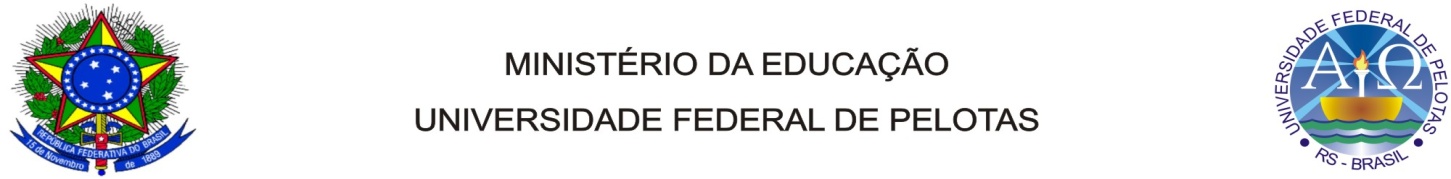 SOLICITAÇÃO DE OBRAS  OU SERVIÇOS  DE ENGENHARIASOLICITAÇÃO DE OBRAS  OU SERVIÇOS  DE ENGENHARIASOLICITAÇÃO DE OBRAS  OU SERVIÇOS  DE ENGENHARIASOLICITAÇÃO DE OBRAS  OU SERVIÇOS  DE ENGENHARIASOLICITAÇÃO DE OBRAS  OU SERVIÇOS  DE ENGENHARIASOLICITAÇÃO DE OBRAS  OU SERVIÇOS  DE ENGENHARIAUNIDADE:UNIDADE:UNIDADE:UNIDADE:Data:Pedido nº:CLASSIFICAÇÃO ORÇAMENTÁRIAPrograma de Trabalho:Fonte de Recurso:UGR:Natureza da Despesa:Plano Interno:CLASSIFICAÇÃO ORÇAMENTÁRIAPrograma de Trabalho:Fonte de Recurso:UGR:Natureza da Despesa:Plano Interno:AUTORIZAÇÃOAutorizo, obedecidas às formalidades legais.______________________________Reitor                                       Data:___/___/_____AUTORIZAÇÃOAutorizo, obedecidas às formalidades legais.______________________________Reitor                                       Data:___/___/_____AUTORIZAÇÃOAutorizo, obedecidas às formalidades legais.______________________________Reitor                                       Data:___/___/_____AUTORIZAÇÃOAutorizo, obedecidas às formalidades legais.______________________________Reitor                                       Data:___/___/_____ DADOS DA OBRA OU SERVIÇO  DADOS DA OBRA OU SERVIÇO  DADOS DA OBRA OU SERVIÇO  DADOS DA OBRA OU SERVIÇO  DADOS DA OBRA OU SERVIÇO  DADOS DA OBRA OU SERVIÇO Área total aproximada (m²)              R$ Unit/ m²              R$ Unit/ m²VALOR TOTAL ESTIMADO:VALOR TOTAL ESTIMADO:VALOR TOTAL ESTIMADO: